Kedves Leendő Kiscsoportosaink, Kedves Szülők!Ovikóstolóra várunk a Jókai Oviba.Szeretnénk, ha eljönnétek hozzánk 2022. március 26-án, szombaton 9, 10, és 11 órakor, bepillantanátok óvodánk életébe, megismernétek a leendő kiscsoportos óvó néniket.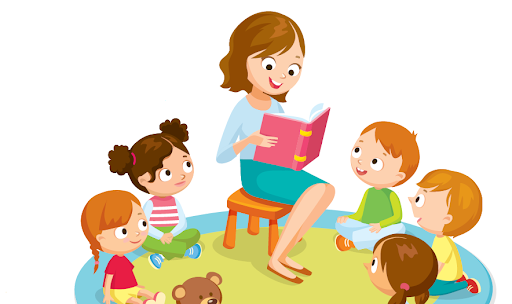 Helyszín: Jókai Mór Református Óvoda Miskolc Szent László u. 7.Regisztráció az óvoda honlapján. Kérjük, hogy egy gyermekkel maximum két felnőtt jöjjön.Kérjük, hogy lapos talpú váltócipőt gyerekek és felnőttek is hozzanak magukkal!Mindenkit szeretettel várunk!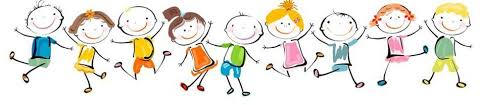 